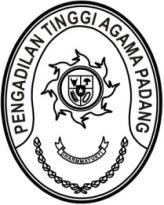 Nomor 	: 0000/PAN.PTA.W3-A/HK2.6/II/2024	            Padang, 7 Februari 2024Sifat	: BiasaLampiran 	:  - Hal	: Penerimaan dan Registrasi Perkara                     Banding Nomor 18/Pdt.G/2024/PTA.PdgKepada    Yth. Ketua Pengadilan Agama PayakumbuhAssalamu’alaikum Wr.Wb.Dengan ini kami beritahukan kepada Saudara bahwa berkas yang dimohonkan banding oleh Saudara:DERMAWAN CAHYA SAPUTRA Bin PAIDJO DJOAKARI sebagai PembandingL a w a nGITA FEBRIASARI Binti EZRIL MOEKHTAR sebagai TerbandingTerhadap Putusan Pengadilan Agama Payakumbuh Nomor 594/Pdt.G/2023/PA.Pyk tanggal 28 Desember 2023 yang Saudara kirimkan memalui jasa pengiriman telah kami terima dan telah didaftarkan dalam Buku Register Banding Pengadilan Tinggi Agama Padang, Nomor 18/Pdt.G/2024/PTA.Pdg tanggal 7 Februari 2024.Demikian disampaikan untuk dimaklumi sebagaimana mestinya. WassalamPanitera,SyafruddinTembusan:Sdr. DERMAWAN CAHYA SAPUTRA Bin PAIDJO DJOAKARI sebagai Pembanding;Sdr. GITA FEBRIASARI Binti EZRIL MOEKHTAR sebagai Terbanding;c.q. Pengadilan Agama Payakumbuh.